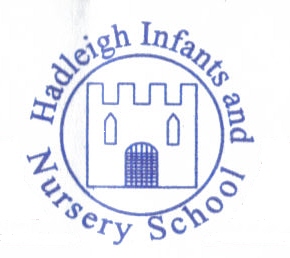 Mid-Year Application for a Primary, Infant or Junior School PlaceYou should not remove your child from their current school until a place has been secured elsewhere.Section 1 – Pupil detailsSection 2 – Home addressSection 3 – Parent/carer detailsSection 4 – Reasons for change of schoolSection 5 – Other detailsSection 6 – School preferenceSection 7 – SiblingsSection 8 – Other informationSection 9 – DeclarationI have read the notes of guidance for the completion of this form. I confirm that the information I have given is true and that I am a parent for this child.Please return this form directly to the school for which you are applying.If you would like full details on how a school uses personal data, please visit the school website.If you would like full details on how ECC uses personal data, please go to www.essex.gov.uk/privacy or call 03457 430430Notes of Guidance on Completion of the Mid-Year Primary, Infant and Junior School Application FormThis form should be completed and then be sent directly to the Essex academy, foundation, or voluntary aided primary, infant or junior school that you wish to apply for. Contact details for every school in Essex can be found via the website www.essex.gov.uk/admissions using the “Admissions booklets” link.You should be aware that there is no guarantee of a place at any school so you can and should apply for more than one school, unless you have established that your preferred school definitely has aplace for your child. To find out if there are places, you will need to contact the school(s) directly.If you do decide to apply for more than one academy, foundation or voluntary aided school, you need to make a separate application on a separate form for each school.Once you have sent your application to the school, the school must write to you within 15 school days to confirm if a place is being offered or not. If you do not hear within this timescale, please contact the school directly to ask about your application.If the school writes to you to offer a place, you should get in touch with the school to confirm if you are accepting the place and arrange a start date.If you are refused a place, the letter you receive should explain that you have the right of appeal to an independent appeal panel against the decision. Appeals should be made in writing using the relevant form within 20 school days of the refusal letter. Information about appealing is available on thewebsite www.essex.gov.uk/admissions from the ‘Submit an Appeal’ link.Applying from overseas –  For non-UK citizens, the child must be in the UK before the application can be processed and proof of residency such as an endorsed (stamped) passport or entry visa will be required with the application.If, having applied for a place, you do not manage to secure a school for your child (and you are living in the Essex County Council area* or have a confirmed move into the County), please contact School Admissions at Essex County Council on Tel: 0345 603 2200 for further support and advice. The email address for School Admissions is admissions@essex.gov.uk.Please remember – applications must be sent direct to the academy, foundation and voluntary aided school(s) in question and not Essex County Council.If you live in Essex you will pay your Council Tax to one of the following Borough/District Councils: Basildon,Braintree, Brentwood, Castle Point, Chelmsford, Colchester, Epping Forest, Harlow, Maldon, Rochford, Tendring or Uttlesford.Pupil surnamePupil surnamePupil surnamePupil surnameFirst name(s)First name(s)First name(s)First name(s)Date of birthYear groupYear groupMale	FemaleCurrent school (or last school attended)Current school (or last school attended)Current school (or last school attended)Current school (or last school attended)Town and postcode of current schoolTown and postcode of current schoolTown and postcode of current schoolTown and postcode of current schoolIs the child still attending? Yes	NoIs the child still attending? Yes	NoIf no, last date of attendanceIf no, last date of attendanceIf the child is known by another name please add it hereIf the child is known by another name please add it hereIf the child is known by another name please add it hereIf the child is known by another name please add it hereHouse number or nameHouse number or nameStreetStreetVillagePost TownPost TownPostcodeMr/Mrs/Miss/MsInitialsSurnameRelationship to childRelationship to childHome phone no.Email addressEmail addressMobile phone no.a) Preferred date of admissiona) Preferred date of admissiona) Preferred date of admissiona) Preferred date of admissiona) Preferred date of admissionb) If you are moving into the area, date of moveb) If you are moving into the area, date of moveb) If you are moving into the area, date of moveb) If you are moving into the area, date of moveb) If you are moving into the area, date of moveNew address if different to Section 2 (please attach copies of proof of address (e.g. Exchange of Contracts or signed tenancy agreement).New address if different to Section 2 (please attach copies of proof of address (e.g. Exchange of Contracts or signed tenancy agreement).New address if different to Section 2 (please attach copies of proof of address (e.g. Exchange of Contracts or signed tenancy agreement).New address if different to Section 2 (please attach copies of proof of address (e.g. Exchange of Contracts or signed tenancy agreement).New address if different to Section 2 (please attach copies of proof of address (e.g. Exchange of Contracts or signed tenancy agreement).House number or nameHouse number or nameStreetStreetStreetVillagePost TownPost TownPost TownPostcodec) Have you discussed your reasons for wanting a differentschool for your child with your child’s current school?	Yes	Noc) Have you discussed your reasons for wanting a differentschool for your child with your child’s current school?	Yes	Noc) Have you discussed your reasons for wanting a differentschool for your child with your child’s current school?	Yes	Noc) Have you discussed your reasons for wanting a differentschool for your child with your child’s current school?	Yes	Noc) Have you discussed your reasons for wanting a differentschool for your child with your child’s current school?	Yes	Nod) Has your child attended any other primary school?	Yes	Nod) Has your child attended any other primary school?	Yes	Nod) Has your child attended any other primary school?	Yes	Nod) Has your child attended any other primary school?	Yes	Nod) Has your child attended any other primary school?	Yes	NoIf ‘Yes’ please give details:If ‘Yes’ please give details:If ‘Yes’ please give details:If ‘Yes’ please give details:If ‘Yes’ please give details:Name of school (1)Name of school (1)Name of school (1)Date of leavingDate of leavingReason for leaving:	Moved home	Permanently excludedReason for leaving:	Moved home	Permanently excludedReason for leaving:	Moved home	Permanently excludedReason for leaving:	Moved home	Permanently excludedReason for leaving:	Moved home	Permanently excludedOther (please give reason)Other (please give reason)Other (please give reason)Other (please give reason)Other (please give reason)Name of school (2)Date of leavingReason for leaving:	Moved home	Permanently excludedReason for leaving:	Moved home	Permanently excludedOther (please give reason)Other (please give reason)Is your child cared for by a Local Authority or is he/she a previously looked	Yes	No after child?Does the child have an Educational Health Care Plan	Yes	No (previously known as a statement)?Are there any exceptional medical reasons why the child should specifically	Yes	No attend this school (in accordance with the school’s Admissions Policy)?If ‘Yes’, please attach supporting evidence from the child’s doctor or other health care professional.Please state your preferred school in the box below). You do not have to give reasons for your preference. Any reasons you give should generally refer to the admissions policy.Preferred schoolReasonsIf you have another child at this school please enter their details below.If you have another child at this school please enter their details below.NameDate of birthSignedDate